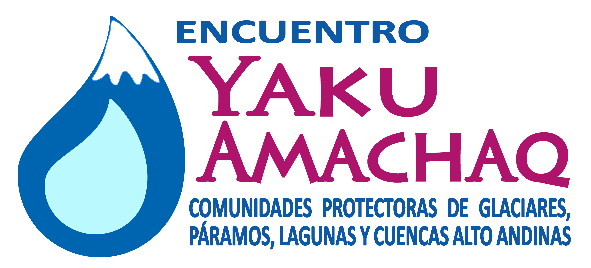 PROGRAMA DEL ENCUENTROMARTES 22 DE NOVIEMBREMIÉRCOLES 23 DE NOVIEMBRENoche: caminata por Malecón de Barranco, Plaza Central y Cena.JUEVES 24 DE NOVIEMBRE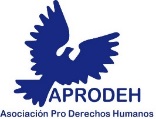 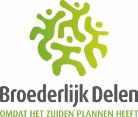 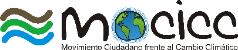 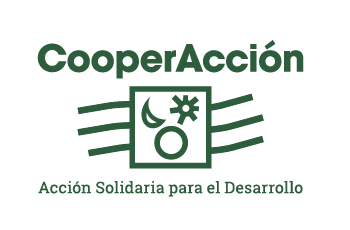 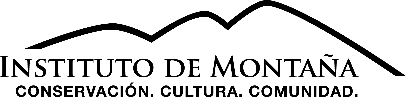 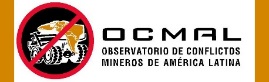 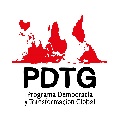 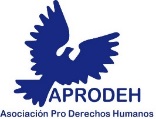 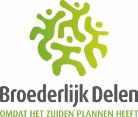 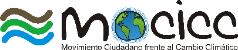 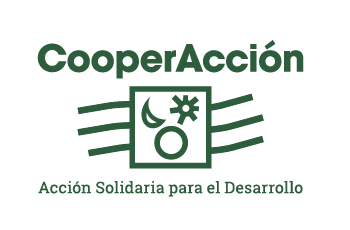 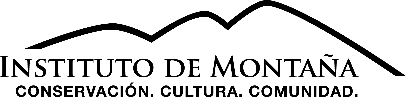 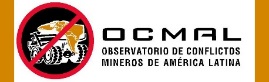 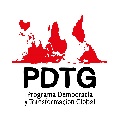 HORAACTIVIDAD/TEMA A TRATARRESPONSABLE MODERADOR/FACILITADOR8:30 am 9:00 amInscripción de participantes/Entrega de materiales9:00 am – 9:30amSaludo de Bienvenida/Introducción al evento por organizadoresPresentación de la metodologíaFacilitador y organizadores9:30 am-10:00 amDinámica de introducción:¿De dónde vengo? Qué he dejado de hacer para estar aquí? ¿Qué expectativas tengo? Facilitador: 10:00 am-11:00 amTrabajo por territorio:Se identifican los principales problemas que se enfrentan en los territorios.Se identifican los actores que están incidiendo sobre su territorio.Se identifican los actores que defienden los territorios. Facilitadores11:00 am-11:15 amCorte11:15 am -1:00 pmTrabajo de grupos mixtos  de las distintas macroregiones, países y otros espaciosSe trabaja sobre cuáles son los problemas y preocupaciones principales compartidas? ¿A qué se deben estos problemas? ¿Qué actores están detrás?(DIAGNOSTICO)¿Qué estamos haciendo frente a ello desde nuestras comunidades? ¿Qué avances hay? ¿Cuáles son las dificultades o desafíos? (IDENTIFICAR ESTRATEGIAS EN CURSO)Facilitadores5 grupos de 8 personas1:00 pm- 2:30 pmAlmuerzo- Descanso2:30 pm -3:45 pmPLENARIA: Exposición de resultados de los dos momentos de los grupos de trabajo DIALOGOFacilitadoresSe sugiere que los especialistas estén presentes en esta parte para que escuchen3:45 pm-5:00 pmPanel con especialistas: Estado: INEIG – ANA - MINAMExpertos/Sociedad civil: IPROGA- Ricardo Giesecke, Instituto de Montaña  AL final del diálogo nos juntamos e identificamos dos aprendizajes importantes del día, y dos demandas que tenemos para nuestra agenda. Estas son sistematizadas por el equipoModeradorLos especialistas deben considerar las presentaciones de la plenaria.Sugerimos que los especialistas del Estado presenten los avances desde su instancia en relación al tema. Enviarles una guía de preguntas para su presentación.5:00 pmCierre de la JornadaComité Organizador7:30 pmPelícula: “La hija de la Laguna” o  “El choque entre dos mundos”Comité OrganizadorHORAACTIVIDAD/TEMA A TRATARRESPONSABLE MODERADOR/FACILITADOR8:30 amSalida en bus al Congreso de la República para el Foro1:00 pmRegreso en bus del Congreso de la República1:30 pmAlmuerzo3:00 pm - 3:30 pmDinámica para cobrar energía Intercambio y breves comentarios sobre el Foro de la mañana en el Congreso. Facilitador3:30pm - 5:15pmEn dos rondas habrá diálogos con experiencias de los países de América Latina. i) Qué avances se registran en materia de legislación y ii) qué estrategias de acción conjuntas se identificanPresentación en plenaria 5:15pm-5:30 pm Cierre de la JornadaHORAACTIVIDAD/TEMA A TRATARRESPONSABLE MODERADOR/FACILITADOR8:30 am-10:30am¿QUE PODEMOS HACER PARA SEGUIR SUMANDO ESFUERZOS?Se recuerdan los elementos que han ido saliendo sobre la propuesta legislativa, estrategias y otras iniciativasSe trabaja en grupos mixtos:Propuestas de iniciativas legislativas y de políticas públicas Iniciativas ante gobiernos locales y regionales.Estrategias e identificación de aliados10:30am -10:45amCorte10:45 –11:00Dinámica del nudo11:00 am -1:00 pmTrabajo por territorios:¿Qué vamos a hacer en nuestra región?¿Qué colaboraciones directas queremos realizar con otros procesos locales? ¿Qué tenemos que hacer en colectivo al nivel nacional?El grupo de los internacionales trabaja sobre:Que hacemos al nivel internacional?En plenaria: hablamos sobre  las propuestas concretas para el trabajo nacional e internacional.1:00 pmCierre del evento/ Lectura de conclusiones y acuerdosEl documento final, tendría las secciones:Diagnóstico de la problemáticaDemandas de las comunidades – incluyendo posible propuesta legislativaEstrategias de AcciónPropuesta de articulación nacional e internacional1:00 -1:30pmCierre Almuerzo de despedida